    https://www.metromadrid.es/es/viaja_en_metro/Tarifasybilletes/                                              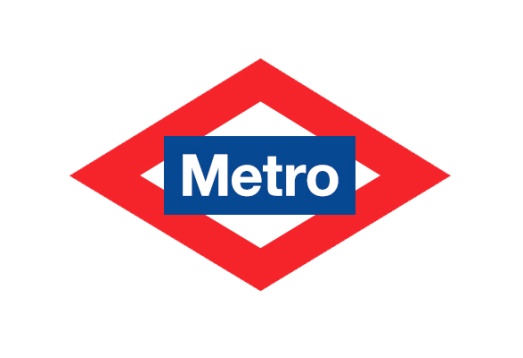 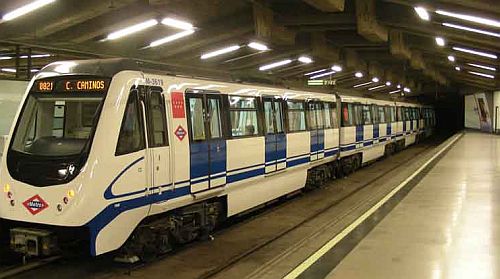 INVENTA Y RESUELVE ESTOS PROBLEMAS A PARTIR DE LAS SIGUIENTES EXPRESIONES MATEMÁTICAS:Expresión matemática:  12,20 euros : (4 amigos x 2 viajes)Enunciado:………………………………………………………………………………………………………………………………………………………………………………………………………………………………………………………………………………………………Solución:Expresión matemática: (1,50 euros + 1,50 euros) x 5 personas de una familiaEnunciado:……………………………………………………………………………………………………………………………………..……………………………………………………………………………….………………………………………………………………………….Solución:Expresión matemática: 5,20 euros x 2 personas + 2,60 euros x 3 personas (abono turístico)Enunciado:………………………………………………………………………………………………………………………………………………………………………………………………………………………………………………………………………………………………Solución: